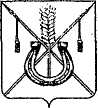 АДМИНИСТРАЦИЯ КОРЕНОВСКОГО ГОРОДСКОГО ПОСЕЛЕНИЯКОРЕНОВСКОГО РАЙОНАПОСТАНОВЛЕНИЕот 13.03.2024   		                                                  			  № 346г. КореновскО назначении на 27 марта 2024 года публичных слушаний по теме«О предоставлении Рядинской Валерии Сергеевне разрешения на отклонение от предельных параметров разрешенногостроительства, реконструкции объектов капитальногостроительства, расположенного по адресу: Российская Федерация, Краснодарский край, Кореновский район, город Кореновск,улица Карла Маркса»В соответствии со статьями 5.1, 40 Градостроительного кодекса Российской Федерации, статьёй 4 Федерального закона от 29 декабря                          2004 года № 191-ФЗ «О введении в действие Градостроительного                           кодекса Российской Федерации», статьей 28 Федерального закона от 6 октября 2003 года № 131-ФЗ «Об общих принципах организации местного самоуправления в Российской Федерации», решением Совета Кореновского городского поселения Кореновского района от 25 декабря 2013 года                                  № 396 «Об утверждении Правил землепользования и застройки                      Кореновского городского поселения Кореновского района» (с изменением              от 25 октября 2023 года № 442), статьей 17 Устава Кореновского городского поселения Кореновского района, решением Совета Кореновского городского поселения Кореновского района от 28 апреля 2021 года № 180                                «Об утверждении Положения о порядке организации и проведения публичных слушаний, общественных обсуждений в Кореновском городском поселении Кореновского района» (с изменениями от 25 августа 2021 года № 216,                         от 26 октября 2022 года № 340), в целях соблюдения прав жителей Кореновского городского поселения Кореновского района на                    благоприятные условия жизнедеятельности, прав и законных                           интересов правообладателей земельных участков и объектов капитального строительства, перечень которых определен пунктом 3 статьи 5.1 Градостроительного кодекса Российской Федерации, рассмотрев                       заявление Рядинской Валерии Сергеевны и представленные документы администрация Кореновского городского поселения Кореновского района              п о с т а н о в л я е т:1. Провести публичные слушания по теме «О предоставлении                   Рядинской Валерии Сергеевне разрешения на отклонение от предельных параметров разрешенного строительства, реконструкции объектов капитального строительства, расположенного по адресу: Российская Федерация, Краснодарский край, Кореновский район, город Кореновск, улица Карла Маркса».2. Назначить время и место проведения публичных слушаний –                        27 марта 2024 года в 15 часов 00 минут по адресу: город Кореновск, улица Фрунзе, 91б, 2 этаж, кабинет № 7.3. Отделу архитектуры и градостроительства администрации Кореновского городского поселения Кореновского района (Березовская):3.1. Организовать опубликование оповещения о начале публичных слушаний до 15 марта 2024 года.3.2. Разместить проект постановления «О предоставлении Рядинской Валерии Сергеевне разрешения на отклонение от предельных параметров разрешенного строительства, реконструкции объектов капитального строительства, расположенного по адресу: Российская Федерация, Краснодарский край, Кореновский район, город Кореновск, улица Карла Маркса», подлежащий рассмотрению на публичных слушаниях на официальном сайте администрации Кореновского городского поселения Кореновского района в информационно- телекоммуникационной сети «Интернет» по истечении семи дней со дня официального опубликования оповещения (прилагается).3.3. Осуществлять регистрацию предложений и замечаний участников публичных слушаний.3.4. Разместить на официальном сайте администрации Кореновского городского поселения Кореновского района в информационно- телекоммуникационной сети «Интернет» заключение о результатах публичных слушаний в течение 7 рабочих дней со дня его подписания.4. Уполномоченным органом по проведению публичных слушаний определить комиссию по землепользованию и застройке Кореновского городского поселения Кореновского района, утвержденную                            постановлением администрации Кореновского городского поселения Кореновского района от 11 февраля 2015 года № 153 (с изменением                               от 24 ноября 2023 года № 1574).5. Комиссии по землепользованию и застройке Кореновского городского поселения Кореновского района:5.1. Обеспечить выполнение организационных мероприятий по проведению публичных слушаний.5.2. Обеспечить подготовку заключения о результатах публичных слушаний и направление его в администрацию Кореновского городского поселения Кореновского района.6. Общему отделу администрации Кореновского городского                   поселения Кореновского района (Козыренко) обеспечить                               размещение настоящего постановления на официальном                                       сайте администрации Кореновского городского поселения Кореновского района в информационно-телекоммуникационной сети «Интернет».7. Контроль за выполнением настоящего постановления возложить                  на заместителя главы Кореновского городского поселения Кореновского района С.Г. Чепурного.8. Постановление вступает в силу после его подписания.ГлаваКореновского городского поселенияКореновского района                                                                           М.О. ШутылевПРИЛОЖЕНИЕк постановлению администрацииКореновского городского поселенияКореновского районаот 13.03.2024 № 346Проект постановления о предоставлении Рядинской Валерии Сергеевне разрешения на отклонение от предельных параметров разрешенного строительства, реконструкции объектов капитальногостроительства, расположенного по адресу: Российская Федерация, Краснодарский край, Кореновский район, город Кореновск,улица Карла МарксаВ соответствии со статьей 85 Земельного кодекса Российской Федерации и статьей 40 Градостроительного кодекса Российской Федерации,                              с решением Совета Кореновского городского поселения Кореновского района от 28 апреля 2021 года № 180 «Об утверждении Положения о порядке организации и проведения публичных слушаний, общественных обсуждений в Кореновском городском поселении Кореновского района» (с изменениями от 25 августа 2021 года № 216, от 26 октября 2022 года № 340), Уставом Кореновского городского поселения Кореновского района, на основании заключения о результатах публичных слушаний от ______________ года                 № _____, администрация Кореновского городского поселения Кореновского района п о с т а н о в л я е т:1. Предоставить Рядинской Валерии Сергеевне разрешение на отклонение от предельных параметров разрешенного строительства, реконструкции объектов капитального строительства: минимальный отступ зданий, строений, сооружений размером 1,0 метр от юго-западной границы земельного участка и минимальный отступ зданий, строений, сооружений размером 1,6 метр от юго-восточной границы земельного участка при строительстве одноэтажного индивидуального жилого дома на земельном участке площадью                              300 квадратных метров с кадастровым номером 23:12:0601027:979 по улице Карла Маркса в городе Кореновске.2. Отделу архитектуры и градостроительства администрации Кореновского городского поселения Кореновского района (Березовская) направить настоящее постановление в управление архитектуры и градостроительства администрации муниципального образования Кореновский район для внесения сведений в государственную информационную систему обеспечения градостроительной деятельности муниципального образования Кореновский район.3. Общему отделу администрации Кореновского городского поселения Кореновского района (Козыренко) официально опубликовать настоящее постановление и обеспечить его размещение на официальном сайте администрации Кореновского городского поселения Кореновского района в информационно- телекоммуникационной сети «Интернет».4. Рядинской Валерии Сергеевне до начала строительства направить в орган местного самоуправления Кореновского городского поселения Кореновского района уведомление о планируемых строительстве или реконструкции объекта индивидуального жилищного строительства, содержащее сведения о планируемых параметрах и отступах от границ земельного участка объекта индивидуального жилищного строительства.5. Контроль за выполнением настоящего постановления возложить                  на заместителя главы Кореновского городского поселения Кореновского района С.Г. Чепурного.6. Постановление вступает в силу после его официального опубликования.Начальник отдела архитектуры и градостроительства администрацииКореновского городского поселенияКореновского района                                                                       А.И. Березовская